LES PASSEJAÏRES DE VARILHES                    				  	 FICHE ITINÉRAIRETARASCON n° 57"Cette fiche participe à la constitution d'une mémoire des itinéraires proposés par les animateurs du club. Eux seuls y ont accès. Ils s'engagent à ne pas la diffuser en dehors du club."Date de la dernière mise à jour : 11 mars 2020La carte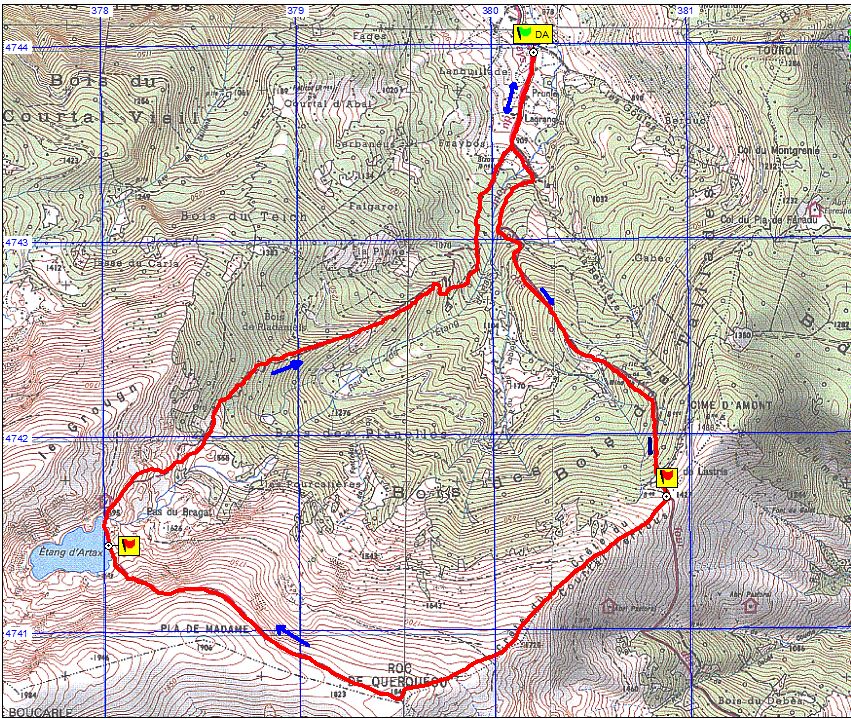 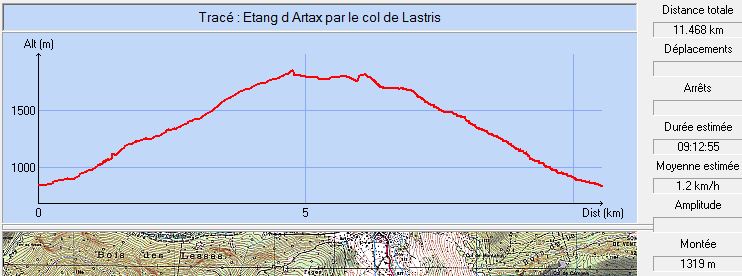 Commune de départ et dénomination de l’itinéraire : Gourbit – Parking de Pruniès  - L’étang d’Artax en boucle par le col de Lastris et le Roc de Querquéou depuis GourbitDate, animateur(trice), nombre de participants (éventuel) :01.04.2012 – G. Crastre et P. Portet10.07.2013 – B. Mouchague16.07.2014 – P. De Meerleer – 12 participants (Reportage photos)01.07.2015 – B. Mouchague21.07.2016 – J.C. BachL’itinéraire est décrit sur les supports suivants : Site internet : http://www.photosariege.com/article-19506971.htmlSite internet : http://www.rando-marche.fr/_3825_15_randonnees-etang-d-artax--roc-de-querqueouSite internet : https://www.visorando.com/randonnee-boucle-etang-d-artax/Classification, temps de parcours, dénivelé positif, distance, durée :Montagnol – 5h30 – 1 000 m – 11 km – Journée        Indice d’effort :  125   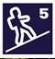 Balisage : Jaune et rouge du GRP jusqu’au Col de Lastris puis jaune par la suite. Absence de balisage entre le Roc de Querquéou, le Pla de Madame et le moment où on rejoint le chemin descendant vers l’étang d’Artax (Si on a choisi de faire ce détour).Particularité(s) : Depuis 2012, cette sortie a été annulée à quatre reprises du fait des mauvaises conditions météorologiques.Site ou point remarquable :La vue sur la haute chaîne du Col de Lastris au Roc de QuerquéouLe site de l’étang d’artax. L’étang est très beau au printemps lorsqu’il est encore à moitié gelé.Trace GPS : Oui Distance entre la gare de Varilhes et le lieu de départ : 29 kmObservation(s) : Depuis le roc de Querquéou, descendre en laissant le Pla de Madame sur sa gauche, en suivant le sentier. Mais on peut également poursuivre sur la crête jusqu'au sommet du Pla de Madame (1906m), puis descendre à droite (Nord, Nord Ouest) pour retrouver le sentier conduisant à l'étang d'Artax.Le parking aménagé au lieu-dit Pruniès, se situe 300 mètres avant la fin de la route goudronnée. On pourra également partir du village de Gourbit. La distance parcourue est alors portée à 12,5 km. Il n’est pas recommandé d’essayer de se garer au bout de la route (Trop peu de places).